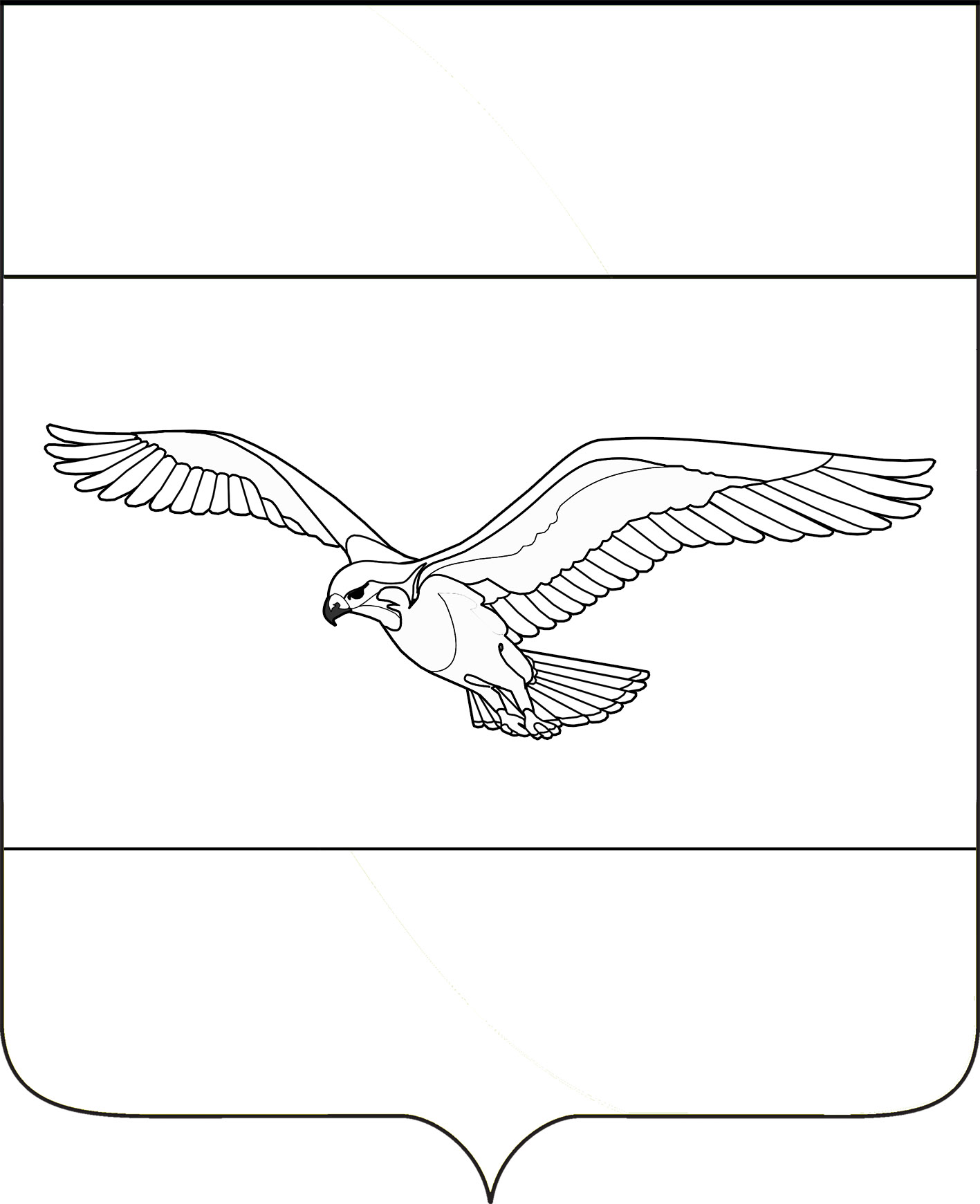 АДМИНИСТРАЦИЯ КУБАНСКОСТЕПНОГО СЕЛЬСКОГО ПОСЕЛЕНИЯ КАНЕВСКОГО РАЙОНАПОСТАНОВЛЕНИЕот 07 ноября 2023 года                                                                                     № 117поселок Кубанская Степь	О внесении изменений в постановление администрации Кубанскостепного сельского поселения от   22 августа 2023 года №80 «Об утверждении Порядка осуществления бюджетных полномочий главными администраторами доходов бюджета Кубанскостепного сельского поселения Каневского района и (или) находящимися в их ведении бюджетными учреждениями» В соответствии со статьей 160.1 Бюджетного кодекса Российской Федерации, приказом Министерства финансов Российской Федерации от 18 ноября 2022 года № 172н «Об утверждении общих требований к регламенту реализации полномочий администратора доходов бюджета по взысканию дебиторской задолженности по платежам в бюджет, пеням и штрафам по ним», в целях реализации комплекса мер, направленных на улучшение качества администрирования доходов  бюджета, повышение эффективности работы с просроченной дебиторской задолженностью и принятие своевременных мер по ее взысканию, а также усиление контроля за поступлением неналоговых доходов, администрируемых Кубанскостепного сельского поселения Каневского района, руководствуясь Уставом Кубанскостепного сельского поселения Каневского района, п о с т а н о в л я ю:          1.Внести в постановление администрации Кубанскостепного сельского поселения Каневского района от 22 августа 2023 года №80 «Об утверждении Порядка осуществления бюджетных полномочий главными администраторами доходов бюджета Кубанскостепного сельского поселения Каневского района и(или) находящимися в их ведении бюджетными учреждениями» следующие изменения:1.1.Приложение к порядку осуществления бюджетных полномочий главными администраторами доходов бюджета Кубанскостепного сельского поселения Каневского района и (или) находящимися в их ведении бюджетными учреждениями изложить в новой редакции.2. Общему отделу администрации Кубанскостепного сельского поселения Каневского района (Никитина) обнародовать настоящее постановление в установленном порядке и разместить на официальном сайте администрации Кубанскостепного сельского поселения Каневского района в информационно-телекоммуникационной сети «Интернет».3. Контроль за выполнением настоящего постановления оставляю за собой.4. Настоящее постановление вступает в силу со дня его официального обнародования.Глава Кубанскостепного сельского  поселения Каневского района                                                          Н.А. КирсановаПРИЛОЖЕНИЕУТВЕРЖДЕНпостановлением администрацииКубанскостепного сельского поселения Каневского районаот 07.11.2023 года № 117ПОРЯДОКосуществления администрацией Кубанскостепного сельского поселения  Каневского района бюджетных полномочий администратора доходов,главного администратора доходов местного бюджетаНастоящий Порядок разработан в соответствии со статьей 160.1 Бюджетного кодекса Российской Федерации (далее - БК РФ) бюджетных полномочий главных администраторов доходов бюджета Кубанскостепного сельского поселения (далее – бюджет поселения), приказом Федерального казначейства от 17 октября 2016 года № 21н «О порядке открытия и ведения лицевых счетов территориальными органами Федерального казначейства», постановлением администрации (губернатора) Краснодарского края от 28 марта 2013 года № 301 «Об утверждении Порядка осуществления органами государственной власти Краснодарского края и (или) находящимися в их ведении казенными учреждениями бюджетных полномочий главных администраторов доходов бюджетов бюджетной системы Российской Федерации» и устанавливает правила осуществления администрацией Кубанскостепного сельского поселения Каневского района (далее – поселение) полномочий администратора доходов, главного администратора доходов бюджета поселения.I.Общие положения1.Поселение в качестве администратора доходов, главного администратора доходов  бюджета поселения осуществляет администрирование доходов по кодам доходов бюджетной классификации Российской Федерации по перечню согласно приложению к настоящему Порядку.2.В соответствии с пунктом 2 статьи 160.1 БК РФ поселение осуществляет полномочия администратора доходов бюджетов:- осуществляет начисление, учет и контроль за правильностью исчисления, полнотой и своевременностью осуществления платежей в бюджет, пеней и штрафов по ним;- осуществляет взыскание задолженности по платежам в бюджет, пеней и штрафов;- принимает решение о возврате излишне уплаченных (взысканных) платежей в бюджет, пеней и штрафов, а также процентов за несвоевременное осуществление такого возврата и процентов, начисленных на излишне взысканные суммы, и представляет поручение в орган Федерального казначейства для осуществления возврата в порядке, установленном Министерством финансов Российской Федерации;- принимает решение о зачете (уточнении) платежей в бюджеты бюджетной системы Российской Федерации и представляет уведомление в орган Федерального казначейства;- в случае и порядке, установленных главным администратором доходов бюджета формирует и представляет главному администратору доходов бюджета сведения и бюджетную отчетность, необходимые для осуществления полномочий соответствующего главного администратора доходов бюджета;- предоставляет информацию, необходимую для уплаты денежных средств физическими и юридическими лицами за государственные и муниципальные услуги, а также иных платежей, являющихся источниками формирования доходов бюджетов бюджетной системы Российской Федерации, в Государственную информационную систему о государственных и муниципальных платежах в соответствии с порядком, установленным Федеральном законом от 27 июля 2010 года № 210-ФЗ «Об организации предоставления государственных и муниципальных услуг»;- осуществляет иные бюджетные полномочия, установленные настоящим Кодексом и принимаемыми в соответствии с ним нормативными правовыми актами (муниципальными правовыми актами), регулирующими бюджетные правоотношения.II. Порядок администрирования	1. Поселение в пределах своей компетенции оформляет документы, являющиеся основанием для начисления администрируемых доходов или внесения изменений в ранее произведенные начисления,  осуществляет контроль за правильностью исчисления сумм доходов, а также проводит работы, направленные на взыскание имеющейся задолженности в сроки, установленные законодательством Российской Федерации, анализ и прогнозирование поступлений на очередной финансовый год с разбивкой помесячно в разрезе кодов бюджетной классификации.Осуществляет начисление, учет, исполнение решения и составление необходимых документов по зачету или уточнению неверно оплаченных сумм доходов, а также подготовку и согласование актов сверок с плательщиками в случае возврата.2. Решение о возврате излишне или неверно уплаченных (взысканных) платежей в бюджет, пеней и штрафов по ним принимается в соответствии с разделом VII к настоящему Порядку.3. Составление бюджетной отчетности администратора доходов осуществляется отделом учета и отчетности на основании данных лицевого счета и кассового плана.4. Отдел учета и отчетности в пределах компетенции направляют в УФК документы поселения в порядке и в сроки, установленные нормативными правовыми актами Министерства финансов Российской Федерации и Федерального казначейства:- карточку образцов подписей к лицевым счетам по форме согласно приложению № 3 к Порядку открытия и ведения лицевых счетов Федеральным казначейством и его территориальными органами, утвержденному приказом Федерального казначейства от 17 октября 2016 года № 21н «О порядке открытия и ведения лицевых счетов территориальными органами Федерального казначейства»,  (наделение должностных лиц поселения правом первой и второй подписи документов, направляемых в УФК, осуществляется распоряжением администрации);- заявку на возврат излишне уплаченных (взысканных) сумм (далее - заявка на возврат) по форме согласно приложению № 3 к Порядку кассового обслуживания исполнения федерального бюджета, бюджетов субъектов Российской Федерации и местных бюджетов и порядку осуществления органами Федерального казначейства отдельных функций финансовых органов субъектов Российской Федерации и муниципальных образований по исполнению соответствующих бюджетов, утвержденному приказом Федерального казначейства от 10 октября  2008 года № 8н (далее - Приказ № 8н) (при обмене с УФК документами в электронном виде заявка на возврат распечатывается, хранится в делах отдела учета и отчетности;- уведомление об уточнении вида и принадлежности платежа по форме согласно приложению № 8 к Приказу № 8н, заполняемое в порядке, установленном Приказом № 8н (при обмене с УФК документами в электронном виде указанное уведомление распечатывается, хранится в делах отдела  учета и отчетности).5. Отдел учета и отчетности до начала финансового года, а также в случае изменения отдельных реквизитов доводят до плательщиков сведения о реквизитах счета, открытого в УФК для учета доходов, на который зачисляются администрируемые доходы, и другие реквизиты, необходимые для оформления расчетных документов, а также порядок заполнения платежных поручений на перечисление платежей в бюджет в соответствии с требованиями правил указания информации в полях расчетных документов на перечисление налогов, сборов и иных платежей.6. Отдел учета и отчетности получают от УФК документы, предусмотренные регламентом о порядке и условиях обмена информацией, в пределах компетенции.III. Начисление поступлений1. Отдел учета и отчетности обеспечивает начисление доходов по закрепленным видам доходов, поступающим в бюджет поселения, в соответствии с действующим законодательством, методиками расчета доходов и условиями договоров.Суммы доходов, полученные от возврата остатков субсидий, субвенций и иных межбюджетных трансфертов, имеющие целевое назначение, прошлых лет от муниципальных образований, возвратов остатков межбюджетных трансфертов в федеральный бюджет начисляются на основании уведомлений по расчетам между бюджетами (ф. 0504817) главных администраторов межбюджетных трансфертов, главных администраторов доходов по возврату остатков целевых средств;2.Суммы прочих неналоговых доходов, по виду дохода "Возврат декларационного платежа, уплаченного в период с 1 марта 2007 года и до 1 января 2008 года при упрощенном декларировании доходов" начисляются на основании данных о фактически поступивших суммах.3. Отдел учета и отчетности:- начисляет доходы с элементом других бюджетов, поступившие в доход местного бюджета, и отражает начисление в Журнале операций расчетов с дебиторами по доходам по факту кассового поступления;- ведет аналитический учет начислений и поступлений в Карточке учета средств и расчетов (ф. 0504051);- отражает в бюджетном учете невыясненные поступления с кодом 992 по факту кассового поступления, их уточнение (возврат) в Журналах операций расчетов с дебиторами по доходам;- ведет учет операций по поступлениям доходов на лицевой счет администратора доходов 04 на основании документов, полученных от УФК и управления казначейского контроля, в соответствии с нормативными документами, утвержденными Министерством финансов Российской Федерации.IV. Учет поступлений, администрируемых поселением1. В случае обнаружения в платежных документах несоответствия кода бюджетной классификации назначению платежа, требующего уточнения, либо в случае необходимости возврата поступивших сумм доходов, администрируемых поселением,  отдел учета и отчетности формирует:-  заявку на возврат (ф. 0531803);- уведомление об уточнении вида и принадлежности поступлений (ф. 0531809).Отдел учета и отчетности подписывает уведомления и заявки главой Кубанскостепного сельского поселения и направляет в УФК по электронным каналам связи.                   V. Учет невыясненных поступлений1. Неклассифицированные поступления в выписке из сводного реестра поступлений и выбытий средств бюджета поселения, получаемой из УФК, отражаются по коду невыясненных поступлений с указанием кода администратора 992 в соответствии с ведомственной принадлежностью.2. Отдел учета и отчетности передает копии первичных документов о поступлениях, отраженных в выписке из сводного реестра поступлений и выбытий средств бюджета поселения, как невыясненные поступления, поступившие со счета для учета поступлений в бюджетную систему Российской Федерации и их распределения между бюджетами бюджетной системы Российской Федерации 40102810945370000010, открытого УФК по Краснодарскому краю в Южное ГУ Банка России  (далее - ЕКС), за исключением поступлений, зачисленных напрямую на единый счет бюджета поселения.По остальным невыясненным поступлениям, зачисленным с ЕКС, отдел учета и отчетности самостоятельно формирует служебную записку по уточнению вида и принадлежности платежа.3. На основании служебной записки  о выяснении (возврате) невыясненных поступлений, отдел учета и отчетности осуществляет действия, предусмотренные разделом IV настоящего Порядка.4. По запросам на выяснение принадлежности платежа по поступлениям, числящимся в учете УФК на коде 10011701010016000180 "Невыясненные поступления, зачисляемые в федеральный бюджет", направляемым в поселение по электронным каналам связи,  отдел учета и отчетности формирует уведомление об уточнении вида и принадлежности платежа для зачисления данных средств на код дохода, администрируемый поселением, или об отказе на код 10011701010016000180 "Невыясненные поступления, зачисляемые в федеральный бюджет.VI. Контроль, осуществляемый администрацией за правильностью
исчисления, полнотой и своевременностью осуществления
платежей в бюджет1. Администрация поселения в пределах компетенции осуществляет контроль за правильностью исчисления, полнотой и своевременностью поступлений платежей в бюджет поселения, проверяют соответствие суммы, уплаченной плательщиком, сумме, указанной в документах, являющихся основанием для осуществления платежа.2. В случае неисполнения плательщиком в добровольном порядке частично или в полном объеме обязанности по уплате платежей в бюджет,  отдел учета и отчетности осуществляет сбор документов, подтверждающих факт неуплаты (частичной неуплаты) подлежащей уплате суммы в соответствии с действующим законодательством.VII. Порядок рассмотрения заявлений плательщиков о возврате
излишне уплаченных сумм1. По факту поступления денежных средств по группам доходов 1 11, 1 16, 1 17, возврат переплаченных сумм производится по предоставлению плательщиком следующих документов:1) заявления плательщика в письменном виде в произвольной форме о возврате излишне уплаченной суммы (для юридических лиц - на бланке или с угловым штампом организации и подписью руководителя, заверенной гербовой печатью организации), содержащего следующую информацию:- фирменное (полное официальное) и сокращенное наименование организации, номер корреспондентского счета, БИК, ИНН, КПП (для юридических лиц);- причины излишней уплаты, об ошибочности указания кода классификации доходов;- сумму возврата прописью и цифрами (в рублях, копейках);- код бюджетной классификации;- назначение платежа;- общероссийский классификатор территорий муниципальных образований (ОКТМО);2) подлинных расчетных документов об уплате переплаченной суммы (квитанций) или их копий, заверенных в установленном порядке, с отметкой банка о перечислении средств с расчетного счета плательщика в бюджет (штамп банка с указанием даты проведения операции и с подписью ответственного лица банка);3) копии документа, удостоверяющего личность (для физических лиц);4) копии документа об открытии лицевого счета, на который будет производиться возврат (при осуществлении возврата физическому лицу).2. При поступлении заявления плательщика с приложением необходимых документов, которое  рассматривает его в течение трех рабочих дней.отдел учета и отчетности обязан проверить факт поступления в бюджет указанных сумм по данным УФК.В случае принятия решения об отказе от возврата излишне уплаченных (взысканных) сумм, при наличии оснований, предусмотренных законодательством, отдел учета и отчетности направляет плательщику уведомление с обоснованием причин невозможности возврата платежа в соответствии с законодательством Российской Федерации.В случае положительного решения, отдел учета и отчетности оформляет заявку на возврат (ф. 0531803) и передает ее в УФК по электронным каналам связи.VIII. Порядок заполнения (составления) и отражения в бюджетном учете первичных документов по администрируемым доходам бюджетовБюджетный учет доходов бюджета поселения осуществляется в соответствии с БК РФ, Федеральным законом от 06 декабря 2011 года № 402-ФЗ "О бухгалтерском учете", приказами Министерства финансов Российской Федерации от 1 декабря 2010 года № 157н "Об утверждении единого плана счетов бухгалтерского учета для органов государственной власти (государственных органов), органов местного самоуправления, органов управления государственными внебюджетными фондами, государственных академий наук, государственных (муниципальных) учреждений и инструкции по его применению", от 6 декабря 2010 года № 162н "Об утверждении плана счетов бухгалтерского учета и инструкции по его применению", от 30 марта 2015 г. N 52н "Об утверждении форм первичных учетных документов и регистров бухгалтерского учета, применяемых органами государственной власти (государственными органами), органами местного самоуправления, органами управления государственными внебюджетными фондами, государственными (муниципальными) учреждениями, и Методических указаний по их применению".IX. Порядок и сроки сверки данных бюджетного учета
администрируемых доходов бюджетов1. Сверка данных бюджетного учета с данными УФК о поступлениях, сформированных нарастающим итогом с начала года на первое число текущего месяца, проводится отделом учета и отчетности ежемесячно.2. Ежеквартально, не позднее пятого рабочего дня месяца, следующего за отчетным периодом, отделом учета и отчетности в соответствии с пунктом 50 раздела VI приказа Министерства финансов Российской Федерации от 13 апреля 2020 года №66н "Об утверждении порядка учета Федеральным казначейством поступлений в бюджетную систему Российской Федерации и их распределения между бюджетами бюджетной системы Российской Федерации" проводится сверка отчетных данных УФК с отчетными данными поселения путем направления акта сверки.3. В случае выявления расхождений с данными УФК, устанавливаются причины указанного расхождения и незамедлительно принимаются меры по его устранению.4. Отдел учета и отчетности составляет бюджетную отчетность главного администратора доходов местного бюджета по формам в соответствии с требованиями по Инструкции о порядке составления и представления годовой, квартальной и месячной отчетности об исполнении бюджетов бюджетной системы Российской Федерации, утвержденной приказом Министерства финансов Российской Федерации от 28 декабря 2010 года N 191н "Об утверждении инструкции о порядке составления и представления годовой, квартальной и месячной отчетности об исполнении бюджетов бюджетной системы Российской Федерации", в сроки, установленные приказом департамента для представления отчетности.X. Порядок составления прогноза поступлений доходов,
администрируемых поселением1. Прогноз поступлений доходов по группе вида доходов "1 00 налоговые и неналоговые доходы", подгруппам "2 02 безвозмездные поступления" и "2 08 перечисления для осуществления возврата (зачета) излишне уплаченных или излишне взысканных сумм налогов, сборов и иных платежей, а также сумм процентов за несвоевременное осуществление такого возврата и процентов, начисленных на излишне взысканные суммы" составляется отделом учета и отчетности.2.Прогноз безвозмездных поступлений по группе  вида доходов "2 00 безвозмездные поступления" (за исключением подгрупп "2 07, 2 08"), закрепленных за поселением, составляется сводным бюджетным отделом.3.Прогноз поступлений доходов, администрируемых поселением, учитывается при подготовке проекта бюджета на очередной финансовый год и плановый период в сроки, установленные нормативными правовыми актами Российской Федерации и Краснодарского края.ХI. Регламент реализации полномочий главного администратора доходов бюджета Кубанскостепного сельского поселения Каневского района по взысканию дебиторской задолженности по платежам в бюджет, пеням и штрафам по ним1.1 Настоящий порядок устанавливает порядок реализации администрации Кубанскостепного сельского поселения Каневского района полномочий администратора доходов бюджета Кубанскостепного сельского поселения Каневского района по взысканию дебиторской задолженности по платежам в бюджет, пеням и штрафам по ним, являющимся источниками формирования доходов бюджета администрации Кубанскостепного сельского поселения Каневского района, за исключением платежей, предусмотренных законодательством о налогах и сборах, законодательством Российской Федерации об обязательном социальном страховании от несчастных случаев на производстве и профессиональных заболеваний, правом Евразийского экономического союза и законодательством Российской Федерации о таможенном регулировании (далее - дебиторская задолженность по доходам).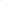 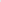 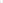 2.1 Ответственными за работу с дебиторской задолженностью по доходам в администрации Кубанскостепного сельского поселения Каневского района, являются:Отдел учета и отчетности администрации Кубанскостепного сельского поселения Каневского района.1.3. При ведении бюджетного учета денежных взысканий (штрафов) отдел учета и отчетности администрации Кубанскостепного сельского поселения Каневского района применяет унифицированные формы электронных документов бухгалтерского учета, утвержденные приказом Минфина России № 61н.2. Мероприятия по недопущению образования просроченной дебиторской задолженности по доходам, выявлению факторов, влияющих на образование просроченной дебиторской задолженности по доходам2.1. Отдел учета и отчетности администрации Кубанскостепного сельского поселения Каневского района порядки и сроки, предусмотренные законодательством или государственным контрактом либо договором, а в случае если такие сроки не установлены — ежеквартально, осуществляет следующие мероприятия по недопущению образования просроченной дебиторской задолженности по доходам, выявлению факторов, влияющих на образование просроченной дебиторской задолженности по доходам:1) контролирует правильность исчисления, полноту и своевременность осуществления платежей в краевой бюджет, пеней и штрафов по ним, по закрепленным источникам доходов краевого бюджета за Министерством, как за администратором доходов, в том числе контролирует:- фактическое зачисление платежей в бюджет в размерах и сроки, установленные законодательством РФ, государственным контрактом или договором, соглашением;- погашение начислений соответствующих платежей, которые являются источниками формирования доходов местного бюджета, в Государственной информационной системе о государственных и муниципальных платежах, предусмотренной статьей 21 Федерального закона от 27.07.2010 № 210-ФЗ «Об организации предоставления государственных и муниципальных услуг» (далее — ГИС ГМП);- исполнение графика платежей в связи с предоставлением отсрочки или рассрочки уплаты платежей и погашением дебиторской задолженности по доходам, образовавшейся в связи с неисполнением графика уплаты платежей в местный бюджет, а также за начисление процентов за предоставленную отсрочку или рассрочку и пени, штрафы за просрочку уплаты платежей в краевой бюджет в порядке и случаях, предусмотренных законодательством РФ;-  своевременное начисление неустойки, штрафов и пени;- своевременное составление первичных учетных документов, обосновывающих возникновение дебиторской задолженности или оформляющих операции по ее увеличению или уменьшению (списанию), а также своевременное их отражение в бюджетном учете.2) ежеквартально обеспечивает проведение анализа расчетов с должниками, включая сверку данных по доходам краевого бюджета на основании информации о непогашенных начислениях, содержащейся в ГИС ГМП, в том числе в целях оценки ожидаемых результатов работы по взысканию дебиторской задолженности по доходам, признания дебиторской задолженности по доходам сомнительной.3) Отдел учета и отчетности администрации Кубанскостепного сельского поселения Каневского района в части дебиторской задолженности по доходам, ежеквартально проводит мониторинг финансового или платежного состояния должников, в том числе при проведении мероприятий по инвентаризации дебиторской задолженности по доходам на предмет:- наличия сведений о взыскании с должника денежные средств в рамках исполнительного производства;- наличия сведений о возбуждении в отношении должника дела о банкротстве.4) своевременно направляет предложения в постоянно действующую комиссию по поступлению и выбытию активов (далее – комиссия), для принятия решения о признании безнадежной к взысканию задолженности по платежам в местный бюджет и ее списании.3. Мероприятия по урегулированию дебиторской задолженности по доходам в досудебном порядке3.1. Мероприятия по урегулированию дебиторской задолженности по доходам в досудебном порядке (со дня истечения срока уплаты соответствующего платежа в краевой бюджет, пеней, штрафов до начала работы по их принудительному взысканию) включают в себя:1) Отдел учета и отчетности администрации Кубанскостепного сельского поселения Каневского района направляет требования должнику о погашении в досудебном порядке образовавшейся задолженности в случаях, когда денежное обязательство не предусматривает срок его исполнения и не содержит условия, позволяющего определить этот срок, а равно в случаях, когда срок исполнения обязательства определен моментом востребования;2) Отдел учета и отчетности администрации Кубанскостепного сельского поселения Каневского района направляет претензии должнику о погашении образовавшейся задолженности в досудебном порядке в установленный законом или договором (государственным контрактом, соглашением) срок досудебного урегулирования в случае, когда претензионный порядок урегулирования предусмотрен процессуальным законодательством РФ, договором (государственным контрактом, соглашением).3) Отдел учета и отчетности администрации Кубанскостепного сельского поселения Каневского района рассматривает вопрос о возможности расторжения государственного контракта или договора, предоставления отсрочки или рассрочки платежа, реструктуризации дебиторской задолженности по доходам в порядке, в сроки и в случаях, предусмотренных законодательством РФ или государственным контрактом, договором или соглашением.4) отдел учета и отчетности представляет интересы администрации в случае возникновения процедур банкротства должника по дебиторской задолженности по доходам в порядке, в сроки и в случаях, предусмотренных законодательством о банкротстве РФ.5) отдел учета и отчетности может информировать посредством телефонной связи должника по дебиторской задолженности по доходам в течение срока добровольного погашения задолженности.3.2. Отдел учета и отчетности администрации Кубанскостепного сельского поселения Каневского района при выявлении в ходе контроля за поступлением доходов в краевой бюджет нарушений контрагентом условий договора (государственного контракта, соглашения) в части, касающейся уплаты денежных средств, в срок не позднее 30 календарных дней с момента образования просроченной дебиторской задолженности:        1.  производит расчет задолженности по пеням и штрафам;2. направляет должнику требование (претензию) о погашении задолженности в пятнадцатидневный срок с приложением расчета задолженности по пеням и штрафам.Мероприятия по принудительному взысканию дебиторской задолженности4.1. При отсутствии добровольного исполнения требования (претензии) должником в установленный для погашения задолженности срок, взыскание задолженности производится в судебном порядке.4.2. общий отдел во взаимодействии с отделом учета и отчетности администрации Кубанскостепного сельского поселения Каневского района в течение 30 рабочих дней с даты получения информации, указанной в пункте 4.1 регламента, подготавливает и направляет исковое заявление о взыскании просроченной дебиторской задолженности в суд.4.3. В течение 10 рабочих дней со дня поступления в администрацию исполнительного документа, общий отдел  направляет его для принудительного исполнения в порядке, установленном действующим законодательством.4.4. При принятии судом решения о полном (частичном) отказе в удовлетворении заявленных требований, общий отдел обеспечивает принятие исчерпывающих мер по обжалованию судебных актов.4.5. Документы о ходе претензионно-исковой работы по взысканию задолженности, в том числе судебные акты, на бумажном носителе хранятся у заместителя главы Кубанскостепного сельского поселения.Мероприятия по наблюдению (в том числе за возможностью взыскания дебиторской задолженности по доходам в случае изменения имущественного положения должника) за платежеспособностью должника в целях обеспечения исполнения дебиторской задолженности по доходам На стадии принудительного исполнения службой судебных приставов судебных актов о взыскании просроченной дебиторской задолженности с должника, юрист осуществляет, при необходимости, взаимодействие со службой судебных приставов, включающее в себя:запрос информации о мероприятиях, проводимых приставом-исполнителем, о сумме непогашенной задолженности, о наличии данных об объявлении розыска должника, его имущества, об изменении состояния счета (счетов) должника, его имущества и т.д..Ведущий специалист отдела учета и отчетностиадминистрации Кубанскостепногосельского поселения Каневского района	                                      Т.А. Шакирова ПРИЛОЖЕНИЕк Порядку осуществленияадминистрацией Кубанскостепного сельского поселения Каневского района бюджетных полномочий администратора доходов, главного  администратора доходов местного бюджетаПеречень главных администраторов доходов и источниковфинансирования дефицита бюджета Кубанскостепногосельского поселения – органов местного самоуправленияКубанскостепного сельского поселения Каневского районаВедущий специалист отдела учета и отчетности администрации Кубанскостепного сельского поселения Каневского района                                                         Т.А. ШакироваКоды бюджетной классификацииКоды бюджетной классификацииНаименование доходовНормативный акт, являющийся основанием для администрирования992Администрация муниципального образования Кубанскостепного сельское поселение Каневского района 992108 07175 01 0000 110Государственная пошлина за выдачу органом местного самоуправления поселения специального разрешения на движение по автомобильным дорогам транспортных средств, осуществляющих перевозки опасных, тяжеловесных и (или) крупногабаритных грузов, зачисляемая в бюджеты поселенийПриказ Минфина России от 1 июня 2023 г. № 80н "Об утверждении кодов (перечней кодов) бюджетной классификации Российской Федерации на 2024 год (на 2024 год и на плановый период 2025 и 2026 годов)".992111 01050 10 0000 120Доходы в виде прибыли, приходящейся на доли в уставных (складочных) капиталах хозяйственных товариществ и обществ, или дивидендов по акциям, принадлежащим сельским поселениямПриказ Минфина России от 1 июня 2023 г. № 80н "Об утверждении кодов (перечней кодов) бюджетной классификации Российской Федерации на 2024 год (на 2024 год и на плановый период 2025 и 2026 годов)".992111 02033 10 0000 120Доходы от размещения временно свободных средств бюджетов сельских поселенийПриказ Минфина России от 1 июня 2023 г. № 80н "Об утверждении кодов (перечней кодов) бюджетной классификации Российской Федерации на 2024 год (на 2024 год и на плановый период 2025 и 2026 годов)".992111 05025 10 0000 120Доходы,  получаемые в виде арендной платы, а также средства от продажи права на заключение договоров аренды за земли, находящиеся в собственности сельских поселений (за исключением земельных участков муниципальных бюджетных и автономных учреждений).Приказ Минфина России от 1 июня 2023 г. № 80н "Об утверждении кодов (перечней кодов) бюджетной классификации Российской Федерации на 2024 год (на 2024 год и на плановый период 2025 и 2026 годов)".992111 05035 10 0000 120Доходы от сдачи в аренду имущества, находящегося в оперативном управлении органов управления сельских поселений и созданных ими учреждений (за исключением имущества муниципальных бюджетных  и автономных учреждений).Приказ Минфина России от 1 июня 2023 г. № 80н "Об утверждении кодов (перечней кодов) бюджетной классификации Российской Федерации на 2024 год (на 2024 год и на плановый период 2025 и 2026 годов)".992111 05075 10 0000 120Доходы от сдачи в аренду имущества, составляющего казну сельских поселений (за исключением земельных участков)Приказ Минфина России от 1 июня 2023 г. № 80н "Об утверждении кодов (перечней кодов) бюджетной классификации Российской Федерации на 2024 год (на 2024 год и на плановый период 2025 и 2026 годов)".992111 07015 10 0000 120Доходы от перечисления части прибыли, остающейся после уплаты  налогов и иных  обязательных  платежей  муниципальных  унитарных  предприятий, созданных сельскими поселениями.                                                 Приказ Минфина России от 1 июня 2023 г. № 80н "Об утверждении кодов (перечней кодов) бюджетной классификации Российской Федерации на 2024 год (на 2024 год и на плановый период 2025 и 2026 годов)".992111 08050 10 0000 120Средства, получаемые от передачи имущества, находящегося в собственности сельских поселений (за исключением имущества муниципальных бюджетных и автономных учреждений, а также имущества муниципальных унитарных предприятий, в том числе казенных), в залог, в доверительное управление.Приказ Минфина России от 1 июня 2023 г. № 80н "Об утверждении кодов (перечней кодов) бюджетной классификации Российской Федерации на 2024 год (на 2024 год и на плановый период 2025 и 2026 годов)".992111 09045 10 0000 120Прочие поступления от использования имущества, находящегося в собственности сельских поселений (за исключением имущества муниципальных бюджетных и автономных учреждений, а также имущества государственных и муниципальных унитарных предприятий, в том числе казенных)Приказ Минфина России от 1 июня 2023 г. № 80н "Об утверждении кодов (перечней кодов) бюджетной классификации Российской Федерации на 2024 год (на 2024 год и на плановый период 2025 и 2026 годов)".992113 01995 10 0000 130Прочие доходы от оказания платных услуг (работ) получателями средств бюджетов сельских поселенийПриказ Минфина России от 1 июня 2023 г. № 80н "Об утверждении кодов (перечней кодов) бюджетной классификации Российской Федерации на 2024 год (на 2024 год и на плановый период 2025 и 2026 годов)".992113 02065 10 0000 130Доходы, поступающие в порядке возмещения расходов, понесенных в связи с эксплуатацией имущества сельских поселенийПриказ Минфина России от 1 июня 2023 г. № 80н "Об утверждении кодов (перечней кодов) бюджетной классификации Российской Федерации на 2024 год (на 2024 год и на плановый период 2025 и 2026 годов)".992113 02995 10 0000 130Прочие доходы от компенсации затрат бюджетов сельских поселенийПриказ Минфина России от 1 июня 2023 г. № 80н "Об утверждении кодов (перечней кодов) бюджетной классификации Российской Федерации на 2024 год (на 2024 год и на плановый период 2025 и 2026 годов)".992114 01050 10 0000 410Доходы от продажи квартир, находящихся в собственности сельских поселений Приказ Минфина России от 1 июня 2023 г. № 80н "Об утверждении кодов (перечней кодов) бюджетной классификации Российской Федерации на 2024 год (на 2024 год и на плановый период 2025 и 2026 годов)".992114 02052 10 0000 410Доходы от реализации имущества, находящегося в оперативном управлении учреждений, находящихся в ведении органов управления сельских поселений (за исключением имущества муниципальных  бюджетных и автономных учреждений), в части реализации основных средств по указанному имуществуПриказ Минфина России от 1 июня 2023 г. № 80н "Об утверждении кодов (перечней кодов) бюджетной классификации Российской Федерации на 2024 год (на 2024 год и на плановый период 2025 и 2026 годов)".992114 02053 10 0000 410Доходы от реализации иного имущества, находящегося в собственности сельских поселений (за исключением движимого имущества муниципальных бюджетных и  автономных учреждений, а также имущества муниципальных унитарных предприятий, в том числе казенных), в части реализации основных средств по указанному имуществуГражданский кодекс РФ, ФЗ от 05 апреля 2013 года № 44-ФЗ "О контрактной системе в сфере закупок товаров, работ, услуг для государственных и муниципальных нужд992114 02058 10 0000 410Доходы от реализации недвижимого имущества бюджетных, автономных учреждений, находящегося в собственности сельских поселений, в части реализации основных средствПриказ Минфина России от 1 июня 2023 г. № 80н "Об утверждении кодов (перечней кодов) бюджетной классификации Российской Федерации на 2024 год (на 2024 год и на плановый период 2025 и 2026 годов)".992114 02052 10 0000 440Доходы от реализации имущества, находящегося в оперативном управлении учреждений, находящихся в ведении органов управления сельских поселений (за исключением имущества муниципальных бюджетных и автономных учреждений), в части реализации материальных запасов по указанному имуществу   Приказ Минфина России от 1 июня 2023 г. № 80н "Об утверждении кодов (перечней кодов) бюджетной классификации Российской Федерации на 2024 год (на 2024 год и на плановый период 2025 и 2026 годов)".992114 02053 10 0000 440Доходы от реализации иного имущества, находящегося в собственности сельских поселений (за исключением имущества муниципальных  автономных учреждений, а также имущества муниципальных унитарных предприятий, в том числе казенных), в части реализации материальных запасов   по указанному имуществуГражданский кодекс РФ, ФЗ от 05 апреля 2013 года № 44-ФЗ "О контрактной системе в сфере закупок товаров, работ, услуг для государственных и муниципальных нужд; Приказ Минфина России от 1 июня 2023 г. № 80н "Об утверждении кодов (перечней кодов) бюджетной классификации Российской Федерации на 2024 год (на 2024 год и на плановый период 2025 и 2026 годов)".6 годов)".992114 04050 10 0000 420Доходы от продажи нематериальных активов, находящихся в собственности сельских поселенийГражданский кодекс РФ, ФЗ от 05 апреля 2013 года № 44-ФЗ "О контрактной системе в сфере закупок товаров, работ, услуг для государственных и муниципальных нужд992114 06025 10 0000 430Доходы от продажи земельных участков, находящихся в собственности сельских поселений (за исключением земельных участков муниципальных  бюджетных и автономных учреждений).Гражданский кодекс РФ, ФЗ от 05 апреля 2013 года № 44-ФЗ "О контрактной системе в сфере закупок товаров, работ, услуг для государственных и муниципальных нужд; Приказ Минфина России от 1 июня 2023 г. № 80н "Об утверждении кодов (перечней кодов) бюджетной классификации Российской Федерации на 2024 год (на 2024 год и на плановый период 2025 и 2026 годов)".992115 02050 10 0000 140Платежи, взимаемые органами местного самоуправления (организациями) сельских поселений за выполнение определенных функцийПриказ Минфина России от 1 июня 2023 г. № 80н "Об утверждении кодов (перечней кодов) бюджетной классификации Российской Федерации на 2024 год (на 2024 год и на плановый период 2025 и 2026 годов)".992116 02020 02 0000 140Административные штрафы, установленные законами субъектов Российской Федерации об административных правонарушениях, за нарушение муниципальных правовых актовГражданский кодекс РФ, ФЗ от 05 апреля 2013 года № 44-ФЗ «О контрактной системе в сфере закупок товаров, работ, услуг для государственных и муниципальных нужд», Приказ Минфина России от 1 июня 2023 г. № 80н "Об утверждении кодов (перечней кодов) бюджетной классификации Российской Федерации на 2024 год (на 2024 год и на плановый период 2025 и 2026 годов)".992116 10030 10 0000 140Платежи по искам о возмещении ущерба, а также платежи, уплачиваемые при добровольном возмещении ущерба, причиненного муниципальному имуществу сельского поселения (за исключением имущества, закрепленного за муниципальными бюджетными (автономными) учреждениями, унитарными предприятиями)Закон Российской Федерации от 27 ноября 1992 года № 4015-1 «Об организации страхового дела в Российской Федерации», Приказ Минфина России от 1 июня 2023 г. № 80н "Об утверждении кодов (перечней кодов) бюджетной классификации Российской Федерации на 2024 год (на 2024 год и на плановый период 2025 и 2026 годов)". 992116 10031 10 0000 140Возмещение ущерба при возникновении страховых случаев, когда выгодоприобретателями выступают получатели средств бюджета сельского поселенияЗакон Российской Федерации от 27 ноября 1992 года № 4015-1 «Об организации страхового дела в Российской Федерации», Приказ Минфина России от 1 июня 2023 г. № 80н "Об утверждении кодов (перечней кодов) бюджетной классификации Российской Федерации на 2024 год (на 2024 год и на плановый период 2025 и 2026 годов)".992116 10032 10 0000 140Прочее возмещение ущерба, причиненного муниципальному имуществу сельского поселения (за исключением имущества, закрепленного за муниципальными бюджетными (автономными) учреждениями, унитарными предприятиямиЗакон Российской Федерации от 27 ноября 1992 года № 4015-1 «Об организации страхового дела в Российской Федерации», Приказ Минфина России от 1 июня 2023 г. № 80н "Об утверждении кодов (перечней кодов) бюджетной классификации Российской Федерации на 2024 год (на 2024 год и на плановый период 2025 и 2026 годов)".992116 10061 10 0000 140Платежи в целях возмещения убытков, причиненных уклонением от заключения с муниципальным органом сельского поселения (муниципальным казенным учреждением) муниципального контракта, а также иные денежные средства, подлежащие зачислению в бюджет сельского поселения за нарушение законодательства Российской Федерации о контрактной системе в сфере закупок товаров, работ, услуг для обеспечения государственных и муниципальных нужд (за исключением муниципального контракта, финансируемого за счет средств муниципального дорожного фонда)Закон Российской Федерации от 27 ноября 1992 года № 4015-1 «Об организации страхового дела в Российской Федерации», Приказ Минфина России от 1 июня 2023 г. № 80н "Об утверждении кодов (перечней кодов) бюджетной классификации Российской Федерации на 2024 год (на 2024 год и на плановый период 2025 и 2026 годов)".992116 10062 10 0000 140Платежи в целях возмещения убытков, причиненных уклонением от заключения с муниципальным органом сельского поселения (муниципальным казенным учреждением) муниципального контракта, финансируемого за счет средств муниципального дорожного фонда, а также иные денежные средства, подлежащие зачислению в бюджет сельского поселения за нарушение законодательства Российской Федерации о контрактной системе в сфере закупок товаров, работ, услуг для обеспечения государственных и муниципальных нуждГражданский кодекс РФ, ФЗ от 05 апреля 2013 года № 44-ФЗ «О контрактной системе в сфере закупок товаров, работ, услуг для государственных и муниципальных нужд»,Приказ Минфина России от 1 июня 2023 г. № 80н "Об утверждении кодов (перечней кодов) бюджетной классификации Российской Федерации на 2024 год (на 2024 год и на плановый период 2025 и 2026 годов)".992116 10081 10 0000 140Платежи в целях возмещения ущерба при расторжении муниципального контракта, заключенного с муниципальным органом сельского поселения (муниципальным казенным учреждением), в связи с односторонним отказом исполнителя (подрядчика) от его исполнения (за исключением муниципального контракта, финансируемого за счет средств муниципального дорожного фонда)Гражданский кодекс РФ, ФЗ от 05 апреля 2013 года № 44-ФЗ «О контрактной системе в сфере закупок товаров, работ, услуг для государственных и муниципальных нужд»,Приказ Минфина России от 1 июня 2023 г. № 80н "Об утверждении кодов (перечней кодов) бюджетной классификации Российской Федерации на 2024 год (на 2024 год и на плановый период 2025 и 2026 годов)".992116 10082 10 0000 140Платежи в целях возмещения ущерба при расторжении муниципального контракта, финансируемого за счет средств муниципального дорожного фонда сельского поселения, в связи с односторонним отказом исполнителя (подрядчика) от его исполненияГражданский кодекс РФ, ФЗ от 05 апреля 2013 года № 44-ФЗ «О контрактной системе в сфере закупок товаров, работ, услуг для государственных и муниципальных нужд», Приказ Минфина России от 1 июня 2023 г. № 80н "Об утверждении кодов (перечней кодов) бюджетной классификации Российской Федерации на 2024 год (на 2024 год и на плановый период 2025 и 2026 годов)".992116 10100 10 0000 140Денежные взыскания, налагаемые в возмещение ущерба, причиненного в результате незаконного или нецелевого использования бюджетных средств (в части бюджетов сельских поселений)Приказ Минфина России от 1 июня 2023 г. № 80н "Об утверждении кодов (перечней кодов) бюджетной классификации Российской Федерации на 2024 год (на 2024 год и на плановый период 2025 и 2026 годов)".992116 09040 10 0000 140Денежные средства, изымаемые в собственность сельского поселения в соответствии с решениями судов (за исключением обвинительных приговоров судов)Гражданский кодекс РФ, ФЗ от 05 апреля 2013 года № 44-ФЗ «О контрактной системе в сфере закупок товаров, работ, услуг для государственных и муниципальных нужд»992116 07010 10 0000 140Штрафы, неустойки, пени, уплаченные в случае просрочки исполнения поставщиком (подрядчиком, исполнителем) обязательств, предусмотренных муниципальным контрактом, заключенным муниципальным органом, казенным учреждением сельского поселенияГражданский кодекс РФ, ФЗ от 05 апреля 2013 года № 44-ФЗ «О контрактной системе в сфере закупок товаров, работ, услуг для государственных и муниципальных нужд», Приказ Минфина России от 1 июня 2023 г. № 80н "Об утверждении кодов (перечней кодов) бюджетной классификации Российской Федерации на 2024 год (на 2024 год и на плановый период 2025 и 2026 годов)".992116 07090 10 0000 140Иные штрафы, неустойки, пени, уплаченные в соответствии с законом или договором в случае неисполнения или ненадлежащего исполнения обязательств перед муниципальным органом, (муниципальным казенным учреждением) сельского поселенияПриказ Минфина России от 1 июня 2023 г. № 80н "Об утверждении кодов (перечней кодов) бюджетной классификации Российской Федерации на 2024 год (на 2024 год и на плановый период 2025 и 2026 годов)".992116 370 40 100000 140поступления сумм в возмещение вреда, причиняемого автомобильным дорогам местного значения транспортными средствами, осуществляющими перевозки тяжеловесных и (или) крупногабаритных грузов, зачисляемые в бюджеты сельских поселений (код бюджетной классификации доходовПриказ Минфина России от 1 июня 2023 г. № 80н "Об утверждении кодов (перечней кодов) бюджетной классификации Российской Федерации на 2024 год (на 2024 год и на плановый период 2025 и 2026 годов)".992117 01050 10 0000 180Невыясненные поступления, зачисляемые в бюджеты сельских поселений.Приказ Минфина России от 1 июня 2023 г. № 80н "Об утверждении кодов (перечней кодов) бюджетной классификации Российской Федерации на 2024 год (на 2024 год и на плановый период 2025 и 2026 годов)".992117 05050 10 0000 180Прочие неналоговые доходы бюджетов сельских поселений. Приказ Минфина России от 1 июня 2023 г. № 80н "Об утверждении кодов (перечней кодов) бюджетной классификации Российской Федерации на 2024 год (на 2024 год и на плановый период 2025 и 2026 годов)".992117 15030 10 0000 150Инициативные платежи, зачисляемые в бюджеты сельских поселенийПриказ Минфина России от 1 июня 2023 г. № 80н "Об утверждении кодов (перечней кодов) бюджетной классификации Российской Федерации на 2024 год (на 2024 год и на плановый период 2025 и 2026 годов)".992117 16000 10 0000 180Прочие неналоговые доходы бюджетов сельских поселений в части невыясненных поступлений, по которым не осуществлен возврат (уточнение) не позднее трех лет со дня их зачисления на единый счет бюджета сельского поселенияПриказ Минфина России от 1 июня 2023 г. № 80н "Об утверждении кодов (перечней кодов) бюджетной классификации Российской Федерации на 2024 год (на 2024 год и на плановый период 2025 и 2026 годов)".992118 01520 10 0000 150Перечисления из бюджетов сельских поселений по решениям о взыскании средств, Приказ Минфина России от 1 июня 2023 г. № 80н "Об утверждении кодов (перечней кодов) бюджетной классификации Российской Федерации на 2024 год (на 2024 год и на плановый период 2025 и 2026 годов)".992118 02500 10 0000 150Поступления в бюджеты сельских поселений (перечисления из бюджетов сельских поселений) по урегулированию расчетов между бюджетами бюджетной системы Российской Федерации по распределенным доходам. Приказ Минфина России от 1 июня 2023 г. № 80н "Об утверждении кодов (перечней кодов) бюджетной классификации Российской Федерации на 2024 год (на 2024 год и на плановый период 2025 и 2026 годов)".992207 05010 10 0000 150Безвозмездные поступления от физических и юридических лиц на финансовое обеспечение дорожной деятельности, в том числе добровольных пожертвований, в отношении автомобильных дорог общего пользования местного значения сельских поселенийПриказ Минфина России от 1 июня 2023 г. № 80н "Об утверждении кодов (перечней кодов) бюджетной классификации Российской Федерации на 2024 год (на 2024 год и на плановый период 2025 и 2026 годов)".992207 05020 10 0000 150Поступления от денежных пожертвований, предоставляемых физическими лицами получателям средств бюджетов сельских поселенийПриказ Минфина России от 1 июня 2023 г. № 80н "Об утверждении кодов (перечней кодов) бюджетной классификации Российской Федерации на 2024 год (на 2024 год и на плановый период 2025 и 2026 годов)".992207 05030 10 0000 150Прочие безвозмездные поступления в бюджеты сельских поселенийПриказ Минфина России от 1 июня 2023 г. № 80н "Об утверждении кодов (перечней кодов) бюджетной классификации Российской Федерации на 2024 год (на 2024 год и на плановый период 2025 и 2026 годов)".992208 05000 10 0000 150Перечисления из бюджетов сельских поселений (в бюджеты поселений) для осуществления возврата (зачета) излишне уплаченных или излишне взысканных сумм налогов, сборов и иных платежей, а также сумм процентов за несвоевременное осуществление такого возврата и процентов, начисленных на излишне взысканные суммыПриказ Минфина России от 1 июня 2023 г. № 80н "Об утверждении кодов (перечней кодов) бюджетной классификации Российской Федерации на 2024 год (на 2024 год и на плановый период 2025 и 2026 годов)".992202 15001 10 0000 150Дотации бюджетам сельских поселений на выравнивание бюджетной обеспеченности из бюджета субъекта Российской ФедерацииПриказ Минфина России от 1 июня 2023 г. № 80н "Об утверждении кодов (перечней кодов) бюджетной классификации Российской Федерации на 2024 год (на 2024 год и на плановый период 2025 и 2026 годов)".992202 15002 10 0000 150Дотации бюджетам сельских поселений на поддержку мер по обеспечению сбалансированности бюджетовПриказ Минфина России от 1 июня 2023 г. № 80н "Об утверждении кодов (перечней кодов) бюджетной классификации Российской Федерации на 2024 год (на 2024 год и на плановый период 2025 и 2026 годов)".992202 16001 10 0000 150Дотации бюджетам сельских поселений на выравнивание бюджетной обеспеченности из бюджетов муниципальных районовПриказ Минфина России от 1 июня 2023 г. № 80н "Об утверждении кодов (перечней кодов) бюджетной классификации Российской Федерации на 2024 год (на 2024 год и на плановый период 2025 и 2026 годов)".992202 16549 10 0000150Дотации (гранты) бюджетам сельских поселений за достижение показателей деятельности органов местного самоуправленияПриказ Минфина России от 1 июня 2023 г. № 80н "Об утверждении кодов (перечней кодов) бюджетной классификации Российской Федерации на 2024 год (на 2024 год и на плановый период 2025 и 2026 годов)".992202 27112 10 0000 150Субсидии бюджетам сельских поселений на софинансирование капитальных вложений в объекты муниципальной собственностиПриказ Минфина России от 1 июня 2023 г. № 80н "Об утверждении кодов (перечней кодов) бюджетной классификации Российской Федерации на 2024 год (на 2024 год и на плановый период 2025 и 2026 годов)".992202 19999 10 0000 150Прочие дотации бюджетам сельских поселенийПриказ Минфина России от 1 июня 2023 г. № 80н "Об утверждении кодов (перечней кодов) бюджетной классификации Российской Федерации на 2024 год (на 2024 год и на плановый период 2025 и 2026 годов)".992202 29999 10 0000 150Прочие субсидии бюджетам сельских поселенийПриказ Минфина России от 1 июня 2023 г. № 80н "Об утверждении кодов (перечней кодов) бюджетной классификации Российской Федерации на 2024 год (на 2024 год и на плановый период 2025 и 2026 годов)".992202 20077 10 0000 150Субсидии бюджетам сельских поселений на софинансирование капитальных вложений в объекты муниципальной собственностиПриказ Минфина России от 1 июня 2023 г. № 80н "Об утверждении кодов (перечней кодов) бюджетной классификации Российской Федерации на 2024 год (на 2024 год и на плановый период 2025 и 2026 годов)".992202 20041 10 0000 150Субсидии бюджетам сельских поселений на строительство, модернизацию, ремонт и содержание автомобильных дорог общего пользования, в том числе дорог в поселениях (за исключением автомобильных дорог федерального значения)Приказ Минфина России от 1 июня 2023 г. № 80н "Об утверждении кодов (перечней кодов) бюджетной классификации Российской Федерации на 2024 год (на 2024 год и на плановый период 2025 и 2026 годов)".992202 25027 10 0000 150Субсидии бюджетам сельских поселений на реализацию мероприятий государственной программы Российской Федерации «Доступная среда»Приказ Минфина России от 1 июня 2023 г. № 80н "Об утверждении кодов (перечней кодов) бюджетной классификации Российской Федерации на 2024 год (на 2024 год и на плановый период 2025 и 2026 годов)".992202 25519 10 0000 150Субсидии бюджетам сельских поселений на поддержку культурыПриказ Минфина России от 1 июня 2023 г. № 80н "Об утверждении кодов (перечней кодов) бюджетной классификации Российской Федерации на 2024 год (на 2024 год и на плановый период 2025 и 2026 годов)".992202 25555 10 0000 150Субсидии бюджетам сельских поселений на реализацию программ формирования современной городской средыПриказ Минфина России от 1 июня 2023 г. № 80н "Об утверждении кодов (перечней кодов) бюджетной классификации Российской Федерации на 2024 год (на 2024 год и на плановый период 2025 и 2026 годов)".992202 25567 10 0000 150Субсидии бюджетам сельских поселений на обеспечение устойчивого развития сельских территорийПриказ Минфина России от 1 июня 2023 г. № 80н "Об утверждении кодов (перечней кодов) бюджетной классификации Российской Федерации на 2024 год (на 2024 год и на плановый период 2025 и 2026 годов)".992202 35118 10 0000 150Субвенции бюджетам сельских поселений на осуществление первичного воинского учета органами местного самоуправления поселений, муниципальных и городских округовПриказ Минфина России от 1 июня 2023 г. № 80н "Об утверждении кодов (перечней кодов) бюджетной классификации Российской Федерации на 2024 год (на 2024 год и на плановый период 2025 и 2026 годов)".992202 30024 10 0000 150Субвенции бюджетам сельских поселений на выполнение передаваемых полномочий субъектов Российской ФедерацииПриказ Минфина России от 1 июня 2023 г. № 80н "Об утверждении кодов (перечней кодов) бюджетной классификации Российской Федерации на 2024 год (на 2024 год и на плановый период 2025 и 2026 годов)".992202 40014 10 0000 150Межбюджетные трансферты, передаваемые бюджетам сельских поселений из бюджетов муниципальных районов на осуществление части полномочий по решению вопросов местного значения в соответствии с заключенными соглашениямиПриказ Минфина России от 1 июня 2023 г. № 80н "Об утверждении кодов (перечней кодов) бюджетной классификации Российской Федерации на 2024 год (на 2024 год и на плановый период 2025 и 2026 годов)".992202 49999 10 0000 150Прочие межбюджетные трансферты, передаваемые бюджетам сельских поселенийПриказ Минфина России от 1 июня 2023 г. № 80н "Об утверждении кодов (перечней кодов) бюджетной классификации Российской Федерации на 2024 год (на 2024 год и на плановый период 2025 и 2026 годов)".992202 90054 10 0000 150Прочие безвозмездные поступления в бюджеты сельских поселений от бюджетов муниципальных районовПриказ Минфина России от 1 июня 2023 г. № 80н "Об утверждении кодов (перечней кодов) бюджетной классификации Российской Федерации на 2024 год (на 2024 год и на плановый период 2025 и 2026 годов)".992218 05010 10 0000 150Доходы бюджетов сельских поселений от возврата бюджетными учреждениями остатков субсидий прошлых летПриказ Минфина России от 1 июня 2023 г. № 80н "Об утверждении кодов (перечней кодов) бюджетной классификации Российской Федерации на 2024 год (на 2024 год и на плановый период 2025 и 2026 годов)".992218 05030 10 0000 150Доходы бюджетов сельских поселений от возврата иными организациями остатков субсидий прошлых летПриказ Минфина России от 1 июня 2023 г. № 80н "Об утверждении кодов (перечней кодов) бюджетной классификации Российской Федерации на 2024 год (на 2024 год и на плановый период 2025 и 2026 годов)".992 218 60010 10 0000 150Доходы бюджетов сельских поселений от возврата остатков субсидий, субвенций и иных межбюджетных трансфертов, имеющих целевое назначение, прошлых лет из бюджетов муниципальных районов  Приказ Минфина России от 1 июня 2023 г. № 80н "Об утверждении кодов (перечней кодов) бюджетной классификации Российской Федерации на 2024 год (на 2024 год и на плановый период 2025 и 2026 годов)".992219 60010 10 0000 150Возврат прочих остатков субсидий, субвенций и иных межбюджетных трансфертов, имеющих целевое назначение, прошлых лет из бюджетов сельских поселений  Приказ Минфина России от 1 июня 2023 г. № 80н "Об утверждении кодов (перечней кодов) бюджетной классификации Российской Федерации на 2024 год (на 2024 год и на плановый период 2025 и 2026 годов)".992010 20000 10 0000 710Привлечение кредитов от кредитных организаций бюджетами сельских поселений в валюте Российской Федерации  Приказ Минфина России от 1 июня 2023 г. № 80н "Об утверждении кодов (перечней кодов) бюджетной классификации Российской Федерации на 2024 год (на 2024 год и на плановый период 2025 и 2026 годов)".992010 20000 10 0000 810Погашение бюджетами сельских поселений кредитов от кредитных организаций в валюте Российской Федерации  Приказ Минфина России от 1 июня 2023 г. № 80н "Об утверждении кодов (перечней кодов) бюджетной классификации Российской Федерации на 2024 год (на 2024 год и на плановый период 2025 и 2026 годов)".992010 60100 10 0000 630Средства от продажи акций и иных форм участия в капитале, находящихся в собственности сельских поселений    Приказ Минфина России от 1 июня 2023 г. № 80н "Об утверждении кодов (перечней кодов) бюджетной классификации Российской Федерации на 2024 год (на 2024 год и на плановый период 2025 и 2026 годов)".992010 30100 10 0000 710Получение кредитов от других бюджетов бюджетной системы Российской Федерации бюджетами сельских поселений в валюте  Российской Федерации    Приказ Минфина России от 1 июня 2023 г. № 80н "Об утверждении кодов (перечней кодов) бюджетной классификации Российской Федерации на 2024 год (на 2024 год и на плановый период 2025 и 2026 годов)".992010 30100 10 0000 810Погашение бюджетами сельских поселений кредитов от других бюджетов бюджетной системы Российской Федерации в валюте Российской ФедерацииПриказ Минфина России от 1 июня 2023 г. № 80н "Об утверждении кодов (перечней кодов) бюджетной классификации Российской Федерации на 2024 год (на 2024 год и на плановый период 2025 и 2026 годов)".